Vaginosis bacteriana: Hoja informativa de los CDC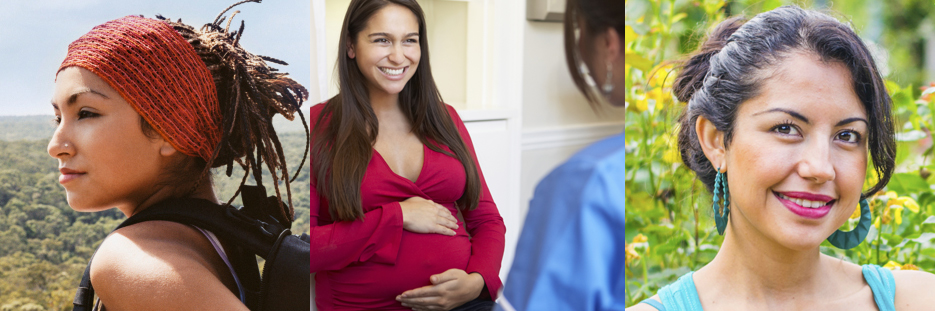 Cualquier mujer puede contraer vaginosis bacteriana. Tener vaginosis bacteriana puede aumentar su probabilidad de contraer una enfermedad de transmisión sexual (ETS).¿Qué es la vaginosis bacteriana?La vaginosis bacteriana (VB) es una infección causada por una cantidad excesiva de ciertas bacterias que cambian el equilibrio normal de las bacterias en la vagina.¿Qué tan común es la vaginosis bacteriana?La vaginosis bacteriana es la infección vaginal más frecuente en las mujeres de 15 a 44 años.¿Cómo se propaga la vaginosis bacteriana?Los investigadores desconocen la causa de la vaginosis bacteriana (VB) o la forma en que algunas mujeres la contraen, pero lo que sí sabemos es que la infección ocurre comúnmente en mujeres sexualmente activas. La vaginosis bacteriana está asociada a un desequilibrio de las bacterias “buenas” y “dañinas”, que normalmente se encuentran en la vagina de la mujer.Tener una nueva pareja sexual o múltiples parejas sexuales, como también hacerse duchas vaginales, puede alterar el equilibrio de las bacterias en la vagina y hacer que las mujeres corran un mayor riesgo de contraer vaginosis bacterianaTampoco sabemos cómo las relaciones sexuales contribuyen a la vaginosis bacteriana. No hay trabajos de investigación que demuestren si una mujer contraerá esta infección o no, en el caso de que su pareja sexual sea tratada. Tener vaginosis bacteriana puede aumentar la probabilidad de contraer otras enfermedades de transmisión sexual (ETS).No es frecuente que la vaginosis bacteriana afecte a las mujeres que nunca hayan tenido relaciones sexuales.Las personas no pueden contraer vaginosis bacteriana por el contacto con los asientos del inodoro, la ropa de cama o las piscinas.¿Cómo puedo evitar contraer vaginosis bacteriana?Médicos y científicos no saben completamente cómo se propaga la vaginosis bacteriana, y no se conocen mejores maneras de prevenirla.Las siguientes medidas de prevención básicas pueden ayudar a reducir su riesgo de presentar vaginosis bacteriana:No tener relaciones sexuales.Limitar el número de parejas sexuales.No hacerse duchas vaginales.Estoy embarazada.  ¿Cómo afecta a mi bebé la vagiosis bacteriana?Las mujeres embarazadas pueden contraer vaginosis bacteriana. Si esto sucede, tienen una mayor probabilidad de que sus bebés nazcan prematuros (antes de tiempo) o con bajo peso, en comparación con las mujeres que no hayan contraído vaginosis bacteriana durante el embarazo. Un peso bajo al nacer significa dar a luz a un bebé que pese menos de 5.5 libras cuando nace.El tratamiento es de particular importancia para las mujeres embarazadas.¿Cómo puedo saber si tengo vaginosis bacteriana?Muchas mujeres con vaginosis bacteriana no presentan síntomas. Si usted tiene síntomas, es posible que note una secreción vaginal blanca o gris y poco espesa, olor, dolor, picazón o ardor en la vagina.  Algunas mujeres tienen un fuerte olor a pescado, especialmente después de haber tenido relaciones sexuales. Es posible que también sienta ardor al orinar o picazón en la parte externa de la vagina o ambos síntomas.¿Cómo sabrá mi médico si tengo vaginosis bacteriana?El proveedor de atención médica examinará la vagina a fin de detectar signos de secreciones vaginales y tomará una muestra de ellas para realizar pruebas de laboratorio y determinar si presenta vaginosis bacteriana.¿La vaginosis bacteriana se puede curar?La vaginosis bacteriana a veces desaparece sin tratamiento. Pero si usted presenta síntomas de esta afección, debe hacerse examinar y recibir tratamiento. Es importante que tome todos los medicamentos que se le receten, aun si sus síntomas desaparecen. Un proveedor de atención médica puede tratar la vaginosis bacteriana con antibióticos, pero esta puede reaparecer incluso después del tratamiento. El tratamiento también puede reducir el riesgo de contraer algunas enfermedades de transmisión sexual.Las parejas sexuales masculinas de mujeres a las que se les ha diagnosticado vaginosis bacteriana generalmente no necesitan tratamiento. Sin embargo, la vaginosis bacteriana puede transmitirse entre las parejas sexuales femeninas.¿Qué pasa si no recibo tratamiento?La vaginosis bacteriana puede causar algunos problemas de salud graves como los siguientes:Mayor probabilidad de contraer el VIH si tiene relaciones sexuales con una persona infectada por este virus.Si usted tiene el VIH, más probabilidad de transmitir el VIH a su pareja sexual.Si tiene vaginosis bacteriana cuando está embarazada, tendrá mayor probabilidad de dar a luz a su bebé mucho antes de tiempo.Mayor probabilidad de contraer una ETS como clamidia y gonorrea.  Estas bacterias a veces pueden provocar la enfermedad inflamatoria pélvica (EIP), lo cual puede hacer que le sea más difícil o imposible tener hijos.Fuentes:Centers for Disease Control and Prevention. Sexually Transmitted Diseases Treatment Guidelines, 2015. MMWR, 64(RR-3) (2015).Hillier S and Holmes K. Bacterial vaginosis. In: K. Holmes, P. Sparling, P. Mardh et al (eds). Sexually Transmitted Diseases, 3rd Edition. New York: McGraw-Hill, 1999, 563-586.